ЗАРУБЕЖНЫЕ НАУЧНЫЕ ПУБЛИКАЦИИ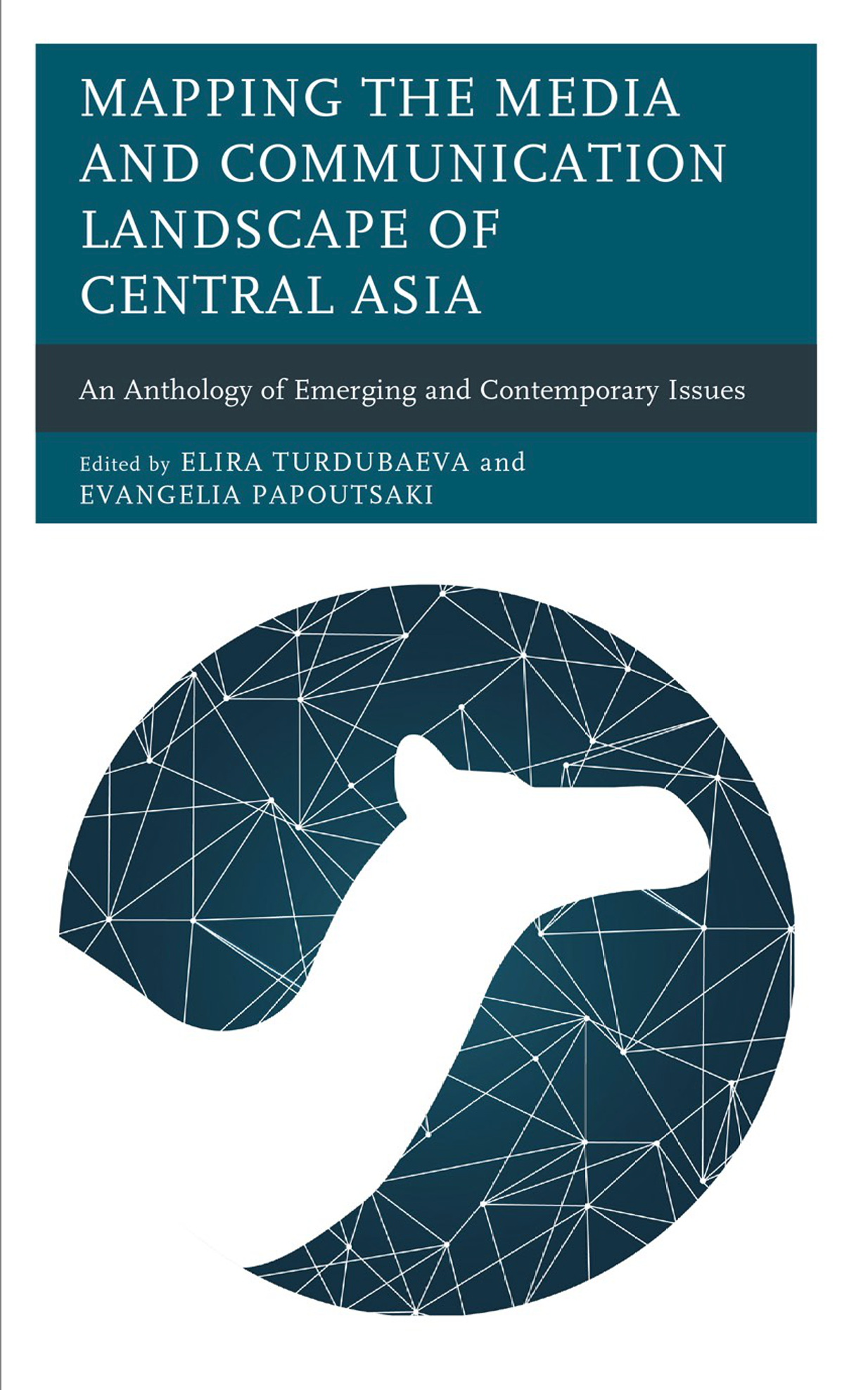 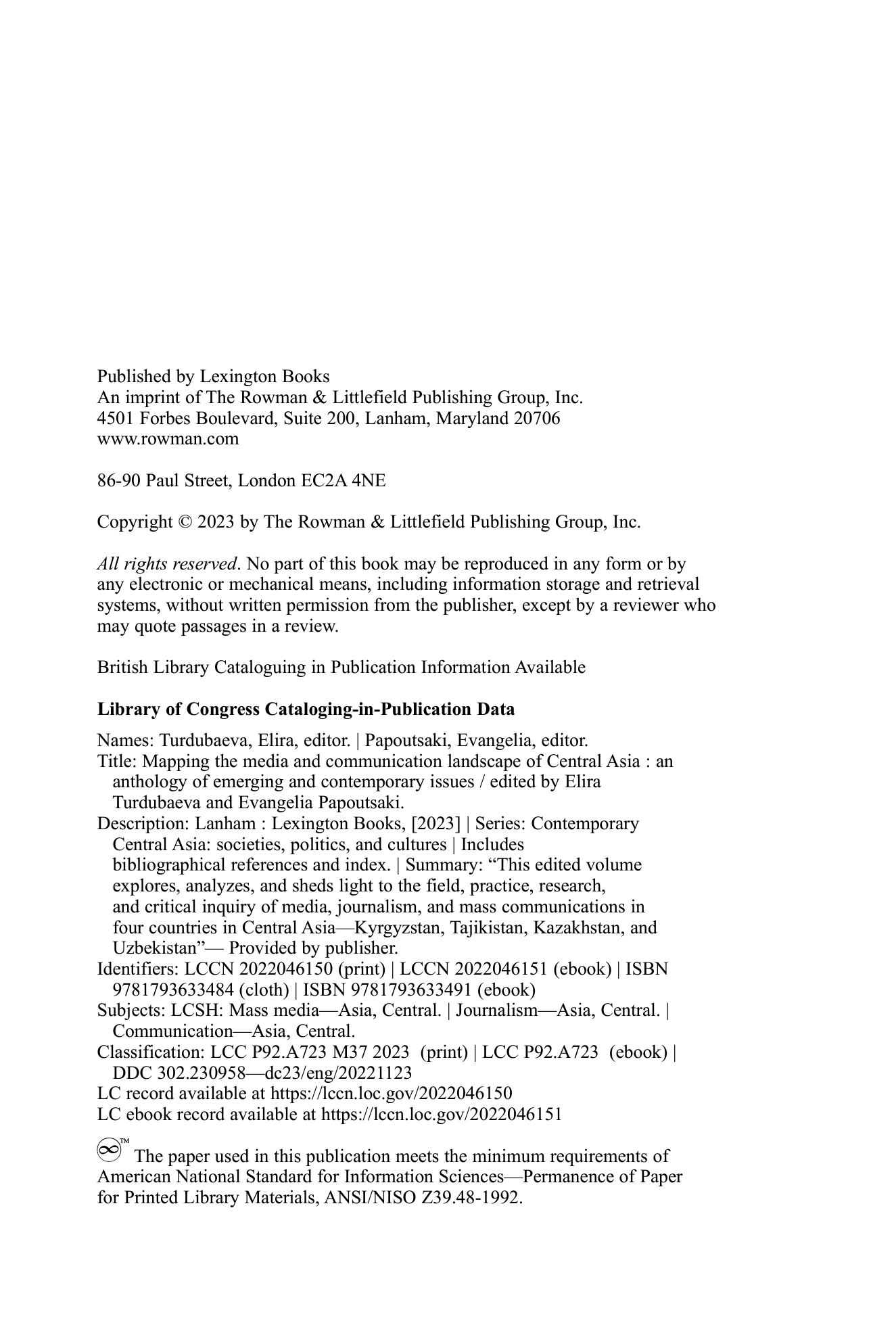 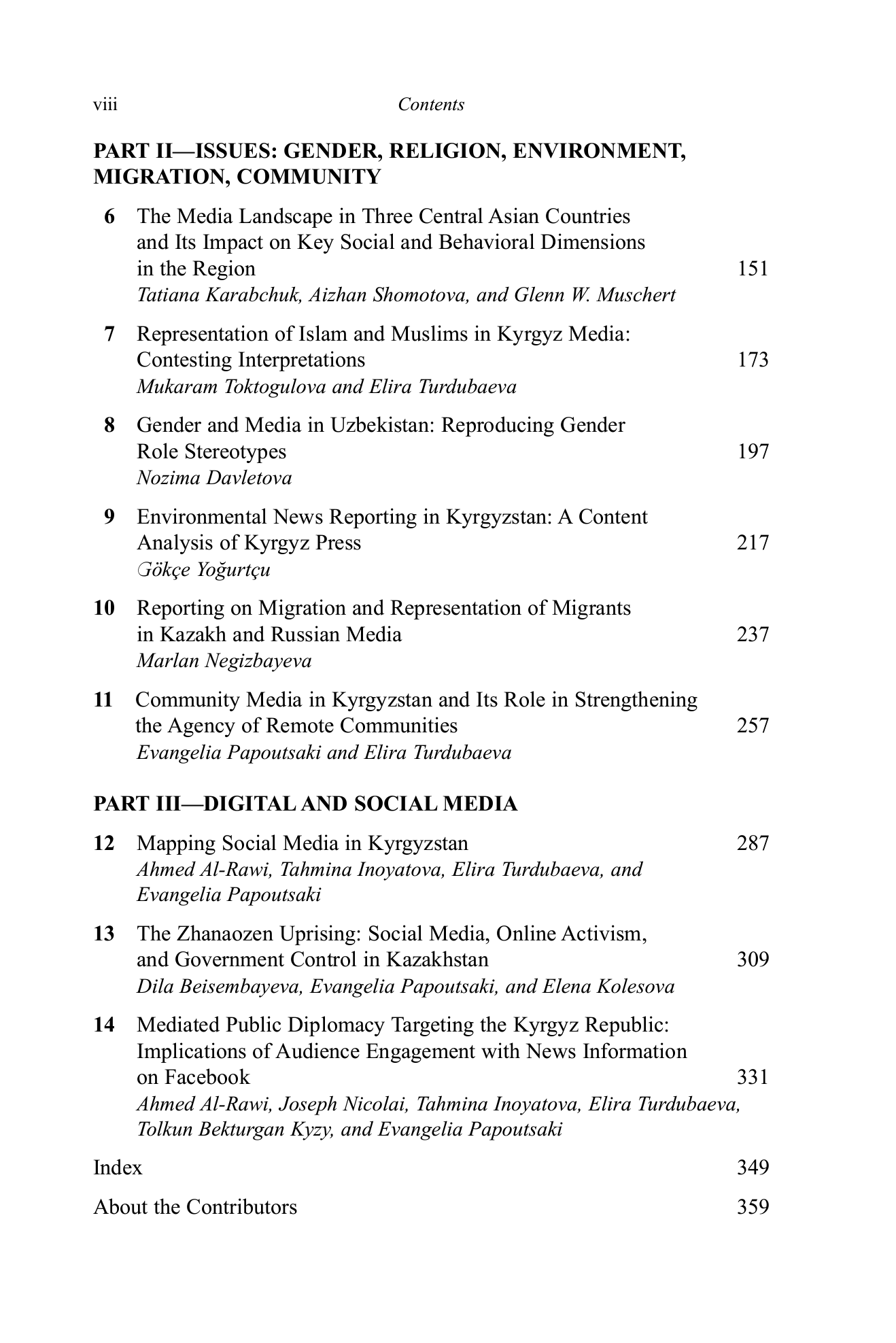 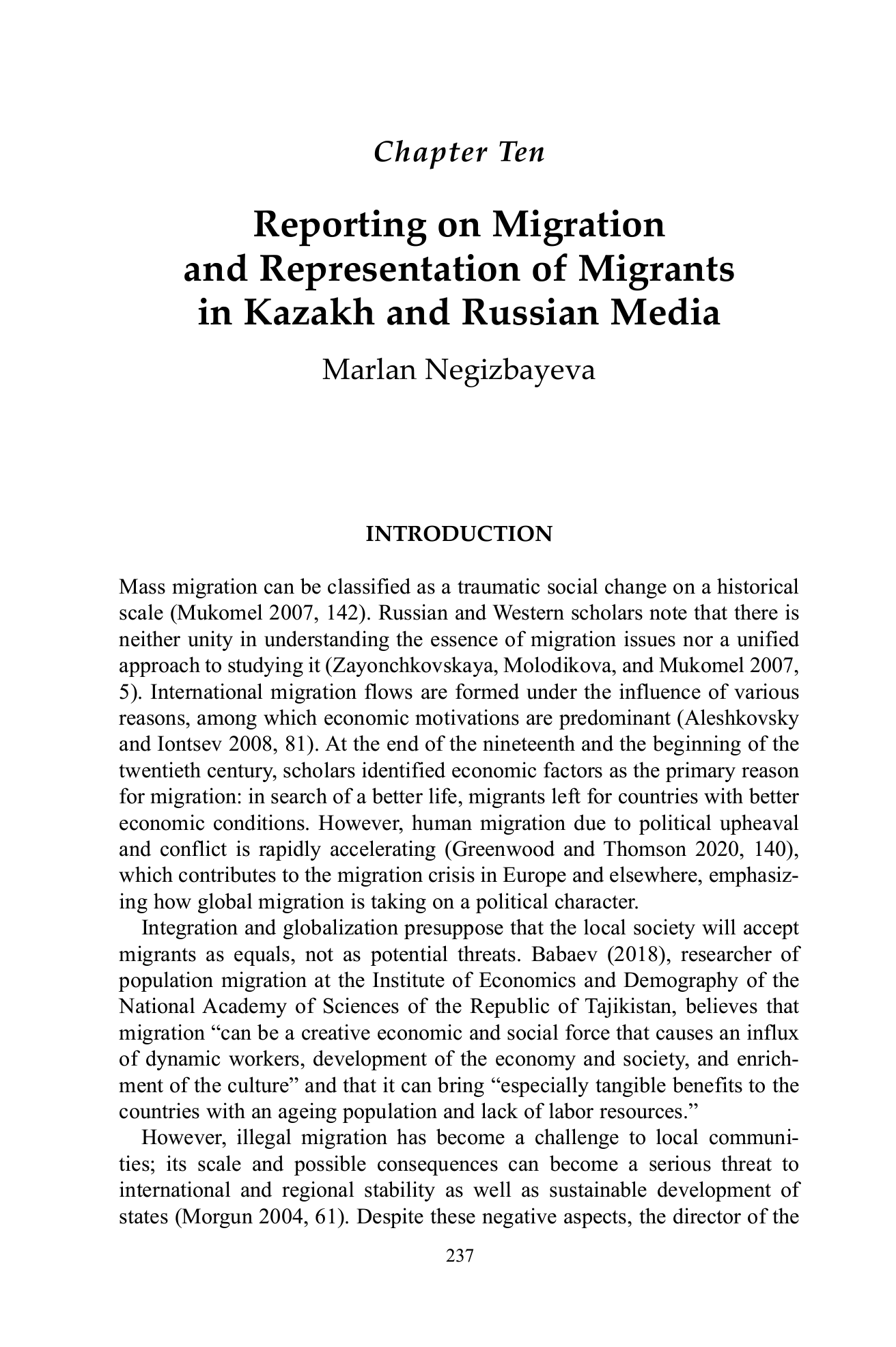 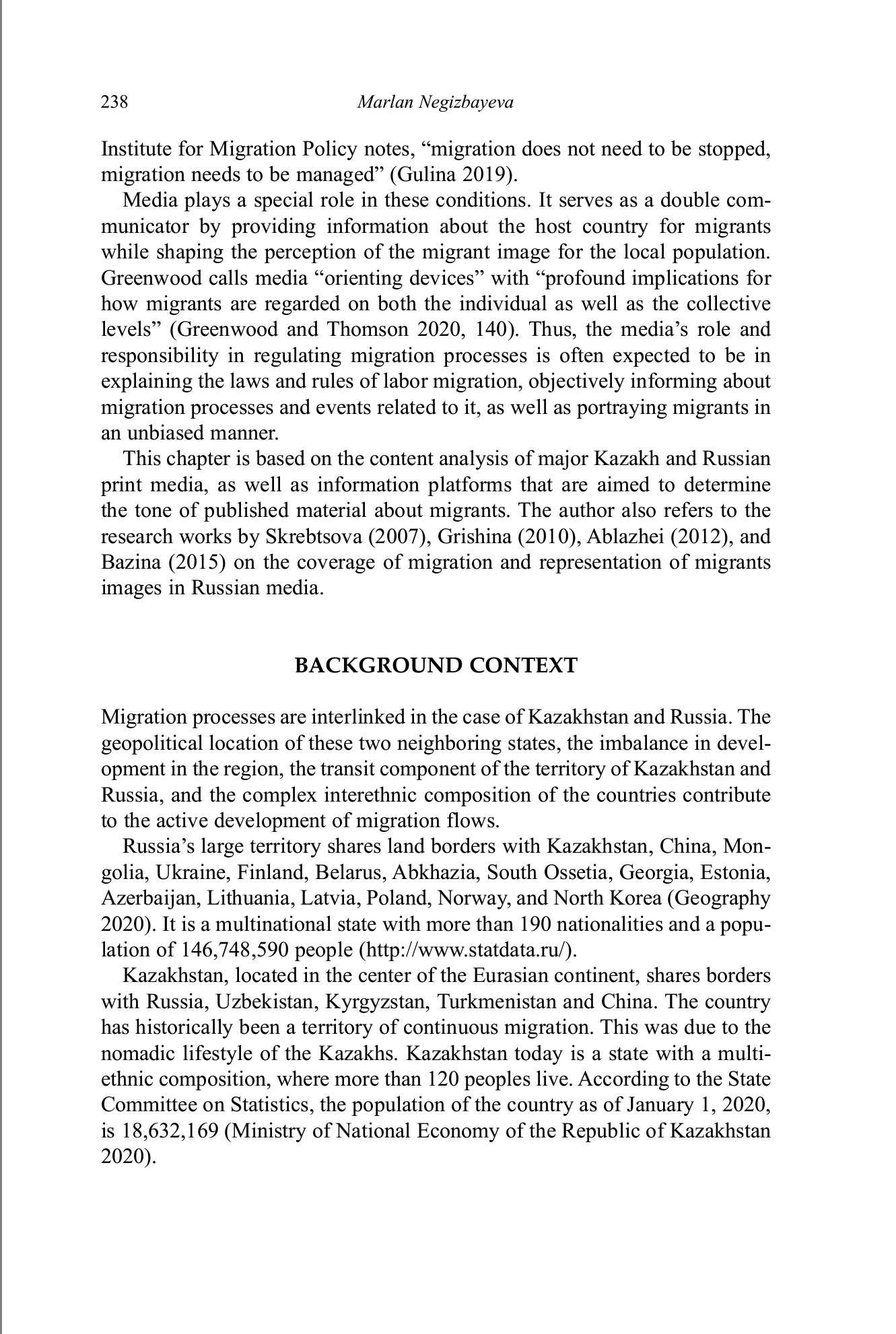 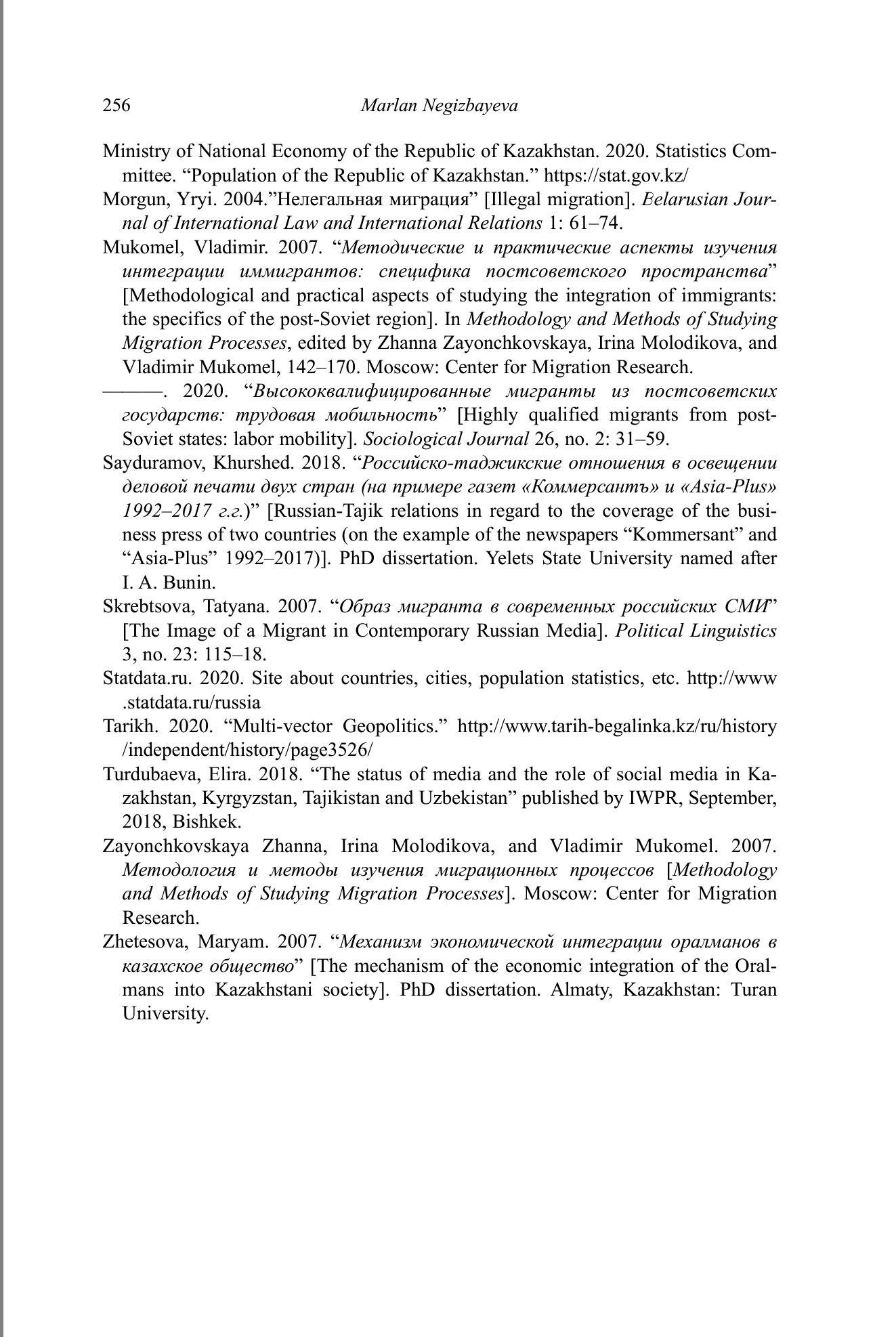 